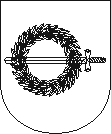 KLAIPĖDOS RAJONO SAVIVALDYBĖS TARYBASPRENDIMASDĖL KLAIPĖDOS RAJONO SAVIVALDYBĖS TARYBOS 2013 M. SAUSIO 31 D. SPRENDIMO NR. T11-46 „DĖL KLAIPĖDOS RAJONO SAVIVALDYBĖS TARYBOS VEIKLOS REGLAMENTO PATVIRTINIMO“ PAKEITIMO2020 m. gruodžio17 d. Nr. T11-440GargždaiKlaipėdos rajono savivaldybės taryba, vadovaudamasi Lietuvos Respublikos vietos savivaldos įstatymo 18 straipsnio 1 dalimi, n u s p r e n d ž i a:1. Pakeisti Klaipėdos rajono savivaldybės tarybos veiklos reglamento, patvirtinto Klaipėdos rajono savivaldybės tarybos 2013 m. sausio 31 d. sprendimu Nr. T11-46 „Dėl Klaipėdos rajono savivaldybės tarybos veiklos reglamento patvirtinimo“ (2016 m. lapkričio 22 d. redakcija Nr. T11-386) 941papunktį ir jį išdėstyti taip:„941.Jei dėl nepaprastosios padėties, ekstremaliosios situacijos ar karantino komiteto posėdis negali vykti komiteto nariams posėdyje dalyvaujant fiziškai, posėdis gali vykti nuotoliniu būdu. Nuotoliniu būdu vyksiančio komiteto posėdžio klausimai rengiami ir posėdis vyksta laikantis visų Lietuvos Respublikos vietos savivaldos įstatymo 14 straipsnyje ir šiame Reglamente nustatytų reikalavimų ir užtikrinant Lietuvos Respublikos vietos savivaldos įstatyme nustatytas Tarybos nario teises. Nuotoliniu būdu priimant komiteto sprendimus, turi būti užtikrintas komiteto nario tapatybės ir jo balsavimo rezultatų nustatymas.Nuotoliniu būdu vykstantys Komiteto posėdžiai transliuojami Savivaldybės „Youtube“ kanale. Nuotoliniu būdu transliuotų Komitetų posėdžių įrašai, Savivaldybės „Youtube“ kanale saugomi iki artimiausio Tarybos posėdžio transliacijos pabaigos.“2. Skelbti šį sprendimą Teisės aktų registre ir Klaipėdos rajono savivaldybės interneto svetainėje.Savivaldybės meras				                  Bronius Markauskas